Usage StatisticsSunday, November 18, 2012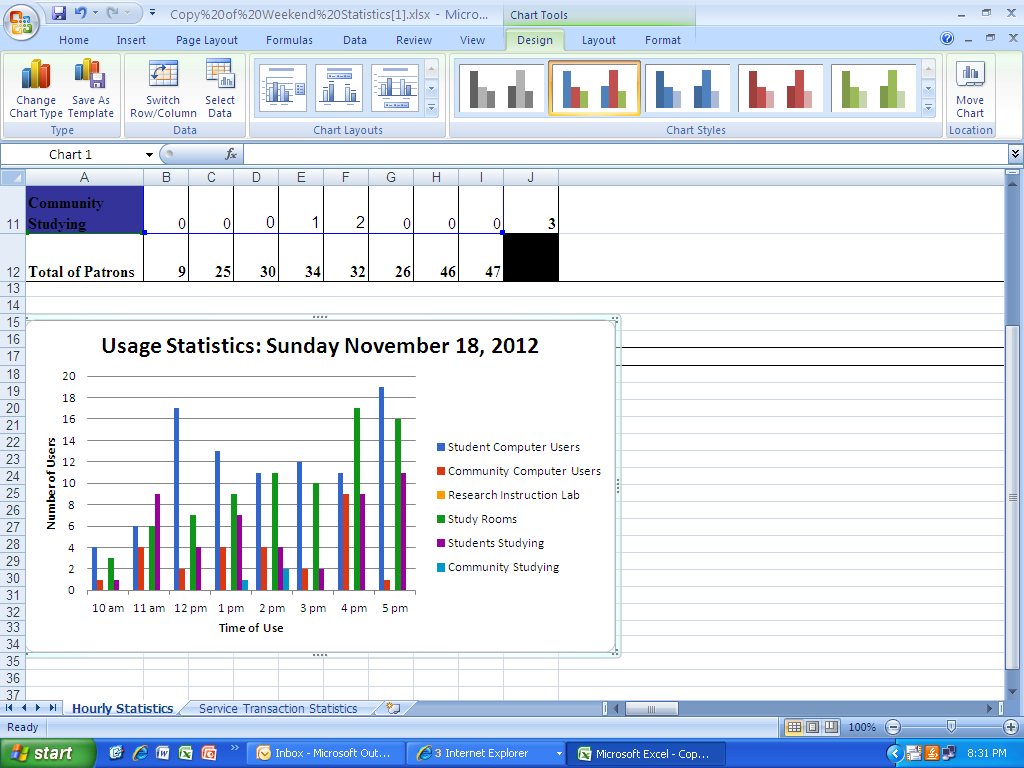 